Оперативно-профилактическое мероприятие «Арсенал» - 3 этапВ период операции будет проводиться комплекс мероприятий, направленных на выявление, предупреждение, пресечение и раскрытие преступлений, связанных с незаконным оборотом оружия, боеприпасов, взрывчатых веществ и взрывных устройств, установления лиц, их подготавливающих, совершающих или совершивших, а также выявление и пресечение административных правонарушений в области оборота оружия и взрывных материалов.Статья 222 УКР РФ. Незаконные приобретение, передача, сбыт, хранение, перевозка или ношение оружия, его основных частей, боеприпасов.Незаконные приобретение, передача, сбыт, хранение, перевозка или ношение огнестрельного оружия, его основных частей, боеприпасов — наказываются ограничением свободы на срок до трех лет, либо принудительными работами на срок до четырех лет, либо арестом на срок до шести месяцев, либо лишением свободы на срок до четырех лет со штрафом в размере до восьмидесяти тысяч рублей или в размере заработной платы или иного дохода осужденного за период до трех месяцев либо без такового.При применении данной статьи следует исходить из положений Федерального закона «Об оружии» от 13.12.1996 N 150-ФЗ, устанавливающего основные правила регулирования отношений, возникающих в процессе оборота оружия и боеприпасов к нему, права и обязанности участников этих отношений.Лицо, добровольно сдавшее предметы, указанные в настоящей статье, освобождается от уголовной ответственности по данной статье. Под добровольной сдачей предметов, указанных в настоящей статье 222 УК РФ, следует понимать выдачу их лицом по своей воле или сообщение органам власти о месте их нахождения при реальной возможности дальнейшего хранения вышеуказанных предметов. Добровольность сдачи оружия и других предметов оценивается применительно к конкретным обстоятельствам дела. При этом надлежит иметь в виду, что закон не связывает выдачу с мотивом поведения лица, а также с обстоятельствами, предшествовавшими ей или повлиявшими на принятое решение (п. 19 Постановления Пленума Верховного Суда РФ от 12 марта 2002 г. N 5 «О судебной практике по делам о хищении, вымогательстве и незаконном обороте оружия, боеприпасов, взрывчатых веществ и взрывных устройств»).В рамках проведения указанного оперативно-профилактического мероприятия, просим жителей города и района обратить особое внимание на необходимость оказания содействия органам внутренних дел по выявлению лиц, допускающих правонарушения в сфере незаконного оборота оружия, боеприпасов, взрывчатых веществ и взрывных устройств и продукции двойного назначения, проживающих на территории ОМВД России ЗАТО Свободный.Если Вам стали известны факты указанных противоправных деяний, просим имеющуюся информацию направлять в ОМВД России ЗАТО Свободный, для своевременного принятия мер административного и уголовного воздействия к лицам, допускающим указанные нарушения. Также уведомляем, что по всем вопросам, которые входят в компетенцию полиции, вы можете обратиться в территориальные отделы полиции ОМВД России.Телефон дежурной части ОМВД России ЗАТО Свободный – 8 (34345) 5-84-72ОМВД России ЗАТО СвободныйВ целях предупреждения преступлений террористической направленности, профилактики и раскрытия преступлений, связанных с незаконным оборотом оружия, боеприпасов, взрывчатых веществ и взрывных устройств и продукции двойного назначения, на территории, обслуживаемой ОМВД России ЗАТО Свободный в период с 13 августа по 15 августа 2019 года проводится операция «АРСЕНАЛ».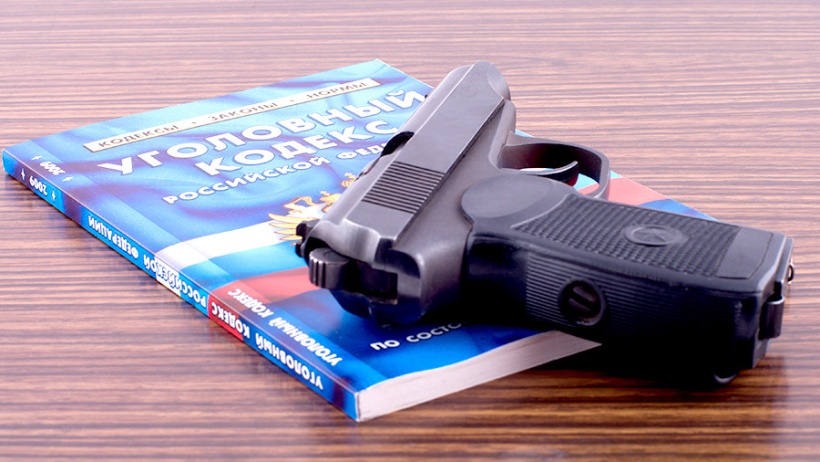 